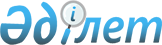 Аудандық мәслихаттың 2009 жылдың 22 желтоқсанындағы № С-22/2
"2010-2012 жылдарға арналған аудан бюджеті туралы" шешіміне өзгерістер 
енгізу туралы
					
			Күшін жойған
			
			
		
					Ақмола облысы Шортанды аудандық мәслихатының 2010 жылғы 7 шілдедегі № С-28/2 шешімі. Ақмола облысы Шортанды аудандық Әділет басқармасында 2010 жылғы 9 шілдеде № 1-18-115 тіркелді. Күші жойылды - Ақмола облысы Шортанды аудандық мәслихатының 2011 жылғы 6 сәуірдегі № С-37/9 шешімімен

      Ескерту. Күші жойылды - Ақмола облысы Шортанды аудандық мәслихатының 2011.04.06 № С-37/9 шешімімен  

      Қазақстан Республикасының 2008 жылғы 4 желтоқсандағы Бюджеттік кодексінің 106 бабына, Қазақстан Республикасының 2001 жылғы 23 қаңтардағы «Қазақстан Республикасындағы жергілікті мемлекеттік басқару және өзін-өзі басқару туралы» Заңының 6 бабының 1 тармағының 1) тармақшасына сәйкес, облыстық мәслихат сессиясының 2010 жылдың 18 маусымындағы № 4С-25-4 «Ақмола облыстық мәслихатының 2009 жылғы 10 желтоқсанындағы № 4С-19-2 «2010-2012 жылдарға арналған облыстық бюджет туралы» шешіміне өзгерістер мен толықтырулар енгізу туралы» шешімі негізінде, сонымен қатар Шортанды ауданы әкімдігінің ұсынысымен аудандық мәслихат ШЕШІМ ЕТТІ:



      1. Шортанды аудандық мәслихаттың 2009 жылдың 22 желтоқсанындағы  № С-22/2«2010-2012 жылдарға арналған аудан бюджеті туралы» (нормативтік құқықтық актілерді мемлекеттік тіркеудің Тізілімінде № 1-18-99 тіркелген, 2010 жылдың 30 қаңтарында № 4 аудандық «Вести» және 2010 жылдың 30 қаңтарында № 4 «Өрлеу» газеттерінде жарияланған) шешіміне келесі өзгерістер енгізілсін:



      1) 1 тармақтың 1) тармақшасындағы «2 056 530,6» цифрлары «2 054 785,6» цифрларына ауыстырылсын, «378 366» цифрлары «382 366» цифрларына ауыстырылсын, «1 654 030,6» цифрлары «1 648 285,6» цифрларына ауыстырылсын;

      1 тармақтың 2) тармақшасындағы «2 082 977,3» цифрлары «2 081 232,3» цифрларына ауыстырылсын;



      2) 7 тармақтың 5) тармақшасындағы «123 655» цифрлары «110 097» цифрларына ауыстырылсын;

      7 тармақтың 6) тармақшасындағы «44 000» цифрлары «51 813» цифрларына ауыстырылсын.



      2. Аудандық мәслихаттың 2009 жылдың 22 желтоқсанындағы № С-22/2 «2010-2012 жылдарға арналған аудан бюджеті туралы» шешімінің 1, 5 қосымшалары осы шешімнің 1, 2 қосымшаларына сәйкес жаңа редакцияда баяндалсын.



      3. Осы шешім Ақмола облысының Шортанды ауданының әділет басқармасында мемлекеттік тіркелген күннен бастап күшіне енеді және 2010 жылдың 1 қаңтарынан бастап қолданысқа енгізіледі.      Аудандық мәслихаттың

      сессия төрайымы                            Ғ. Мұқанова      Аудандық мәслихаттың

      хатшысы                                    Г. Скирда      «КЕЛІСІЛДІ»:      Аудан әкімі                                С. Қамзебаев      «Қазақстан Республикасы қаржы

      Министрлігі Салық комитетінің

      Ақмола облысы бойынша

      Салық департаментінің

      Шортанды ауданы бойынша

      Салық басқармасы» мемлекеттік

      мекемесінің бастығы                        Б. Молдахметова      Шортанды ауданының «Экономика

      және бюджеттік жоспарлау бөлімі»

      мемлекеттік мекемесінің бастығы            О. Мут      Шортанды ауданының «Қаржы бөлімі»

      мемлекеттік мекемесінің бастығы            Е. Рысьева

Аудандық мәслихаттың 2010 жылдың «7» шілдесіндегі № С -28/2

«Аудандық мәслихаттың 2009 жылдың 22 желтоқсанындағы № С – 22/2

«2010 – 2012 жылдарға арналған аудан бюджеті туралы»

шешіміне өзгерістер енгізу туралы»

шешіміне № 1 қосымша 2010 жылға арналған аудан бюджеті

Аудандық мәслихаттың 2010 жылдың «7» шілдесіндегі № С -28/2

«Аудандық мәслихаттың 2009 жылдың 22 желтоқсанындағы № С – 22/2

«2010 – 2012 жылдарға арналған аудан бюджеті туралы»

шешіміне өзгерістер енгізу туралы»

шешіміне № 2 қосымша 2010 жылға арналған аудан бюджетінің

қаладағы ауданның, аудандық маңызы бар қаланың,

кенттің, ауылдың (селоның), ауылдық (селолық) округтің

бюджеттік бағдарламалары
					© 2012. Қазақстан Республикасы Әділет министрлігінің «Қазақстан Республикасының Заңнама және құқықтық ақпарат институты» ШЖҚ РМК
				Функционалдық топФункционалдық топФункционалдық топФункционалдық топФункционалдық топСомаСанатСанатСанатСанатСанатСомаФункционалдық топшаФункционалдық топшаФункционалдық топшаФункционалдық топшаСомаСыныпСыныпСыныпСыныпСомаБюджеттік бағдарламалар әкімшісіБюджеттік бағдарламалар әкімшісіБюджеттік бағдарламалар әкімшісіСомаСыныпшаСыныпшаСыныпшаСомаБағдарламаБағдарламаСомаI. Кiрiстер2054785,61Салықтық түсімдер38236601Табыс салығы145162Жеке табыс салығы1451603Әлеуметтiк салық2087351Әлеуметтік салық20873504Меншiкке салынатын салықтар1473621Мүлiкке салынатын салықтар1201893Жер салығы82604Көлiк құралдарына салынатын салық182165Бірыңғай жер салығы69705Тауарларға, жұмыстарға және қызметтерге салынатын iшкi салықтар102162Акциздер18543Табиғи және басқа ресурстарды пайдаланғаны үшiн түсетiн түсiмдер37104Кәсiпкерлiк және кәсiби қызметтi жүргiзгенi үшiн алынатын алымдар465208Заңдық мәнді іс-әрекеттерді жасағаны және (немесе) құжаттар бергені үшін оған уәкілеттігі бар мемлекеттік органдар немесе лауазымды адамдар алатын міндетті төлемдер15371Мемлекеттік баж15372Салықтық емес түсiмдер413401Мемлекеттік меншіктен түсетін кірістер2261Мемлекеттік кәсіпорындардың таза кірісі бөлігіндегі түсімдер15Мемлекет меншігіндегі мүлікті жалға беруден түсетін кірістер22502Мемлекеттік бюджеттен қаржыландырылатын мемлекеттік мекемелердің тауарларды (жұмыстарды, қызметтерді) өткізуінен түсетін түсімдер581Мемлекеттік бюджеттен қаржыландырылатын мемлекеттік мекемелердің тауарларды (жұмыстарды, қызметтерді) өткізуінен түсетін түсімдер5804Мемлекеттік бюджеттен қаржыландырылатын, сондай-ақ Қазақстан Республикасы Ұлттық Банкінің бюджетінен (шығыстар сметасынан) ұсталатын және қаржыландырылатын мемлекеттік мекемелер салатын айыппұлдар, өсімпұлдар, санкциялар, өндіріп алулар38501Мемлекеттік бюджеттен қаржыландырылатын, сондай-ақ Қазақстан Республикасы Ұлттық Банкінің бюджетінен (шығыстар сметасынан) ұсталатын және қаржыландырылатын мемлекеттік мекемелер салатын айыппұлдар, өсімпұлдар, санкциялар, өндіріп алулар, мұнай секторы ұйымдарынан түсімді есептемегенде38503Негізгі капиталды сатудан түсетін түсімдер2000003Жердi және материалдық емес активтердi сату200001Жерді сату200004Трансферттердің түсімдері1648285,602Мемлекеттiк басқарудың жоғары тұрған органдарынан түсетiн трансферттер1648285,62Облыстық бюджеттен түсетiн трансферттер1648285,6II. Шығындар2081232,301Жалпы сипаттағы мемлекеттiк қызметтер 134629,71Мемлекеттiк басқарудың жалпы функцияларын орындайтын өкiлдi, атқарушы және басқа органдар116033112Аудан (облыстық маңызы бар қала) мәслихатының аппараты12638001Аудан (облыстық маңызы бар қала) мәслихатының қызметін қамтамасыз ету бойынша қызметтер12638122Аудан (облыстық маңызы бар қала) әкімінің аппараты30933001Аудан (облыстық маңызы бар қала) әкімінің қызметін қамтамасыз ету бойынша қызметтер30933123Қаладағы аудан, аудандық маңызы бар қала, кент, ауыл (село), ауылдық (селолық) округ әкімінің аппараты72462001Қаладағы аудан, аудандық маңызы бар қаланың, кент, ауыл (село), ауылдық (селолық) округ әкімінің қызметін қамтамасыз ету бойынша қызметтер71417023Мемлекеттік органдарды материалдық-техникалық жарақтандыру10452Қаржылық қызмет10141,7452Ауданның (облыстық маңызы бар қаланың) қаржы бөлімі10141,7001Аудан бюджетін орындау және ауданның (облыстық маңызы бар қаланың) коммуналдық меншігін басқару саласында мемлекеттік саясатты жүзеге асыру бойынша қызметтер9368003Салық салу мақсатында мүлікті бағалауды жүргізу368,7004Біржолғы талондарды беру жөніндегі жұмысты және біржолғы талондарды іске асырудан сомаларды жинаудың толықтығын қамтамасыз етуді ұйымдастыру4055Жоспарлау және статистикалық қызмет8455453Ауданның (облыстық маңызы бар қаланың) экономика және бюджеттік жоспарлау бөлімі8455001Экономикалық саясатты, мемлекеттік жоспарлау жүйесін қалыптастыру және дамыту және аудандық (облыстық маңызы бар қаланы) басқару саласындағы мемлекеттік саясатты іске асыру бойынша қызметтер845502Қорғаныс13431Әскери мұқтаждар1343122Аудан (облыстық маңызы бар қала) әкімінің аппараты1343005Жалпыға бірдей әскери міндетті атқару шеңберіндегі іс-шаралар134303Қоғамдық тәртіп, қауіпсіздік, құқықтық, сот, қылмыстық-атқару қызметі3771Құқық қорғау қызметi377458Ауданның (облыстық маңызы бар қаланың) тұрғын үй-коммуналдық шаруашылығы, жолаушылар көлігі және автомобиль жолдары бөлімі377021Елді мекендерде жол жүрісі қауіпсіздігін қамтамасыз ету37704Бiлiм беру988886,31Мектепке дейiнгi тәрбие және оқыту83610464Ауданның (облыстық маңызы бар қаланың) білім бөлімі83610009Мектепке дейінгі тәрбие ұйымдарының қызметін қамтамасыз ету836102Бастауыш, негізгі орта және жалпы орта білім беру851138,3123Қаладағы аудан, аудандық маңызы бар қала, кент, ауыл (село), ауылдық (селолық) округ әкімінің аппараты213,3005Ауылдық (селолық) жерлерде балаларды мектепке дейін тегін алып баруды және кері алып келуді ұйымдастыру213,3464Ауданның (облыстық маңызы бар қаланың) білім бөлімі850925003Жалпы білім беру829157006Балаларға қосымша білім беру217689Бiлiм беру саласындағы өзге де қызметтер54138464Ауданның (облыстық маңызы бар қаланың) білім беру бөлімі54138001Жергілікті деңгейде білім беру саласында мемлекеттік саясатты іске асыру бойынша қызметтер3345004Ауданның (облыстық маңызы бар қаланың) мемлекеттік білім беру мекемелерінде білім беру жүйесін ақпараттандыру4668005Ауданның (облыстық маңызы бар қаланың) мемлекеттік білім беру мекемелер үшін оқулықтар мен оқу-әдiстемелiк кешендерді сатып алу және жеткізу12025011Өңірлік жұмыспен қамту және кадрларды қайта даярлау стратегиясын іске асыру шеңберінде білім беру объектілерін күрделі, ағымды жөндеу3410006Әлеуметтiк көмек және әлеуметтiк қамсыздандыру68104,62Әлеуметтiк көмек56447,6123Қаладағы аудан, аудандық маңызы бар қала, кент, ауыл (село), ауылдық (селолық) округ әкімінің аппараты3155003Мұқтаж азаматтарға үйінде әлеуметтік көмек көрсету3155451Ауданның (облыстық маңызы бар қаланың) жұмыспен қамту және әлеуметтік бағдарламалар бөлімі53292,6002Еңбекпен қамту бағдарламасы16316004Қазақстан Республикасының заңдарына сәйкес ауылдық жерлердегі денсаулық сақтау, білім беру, әлеуметтік қамтамасыз ету, мәдениет және спорт мамандарына отын сатып алуға әлеуметтік көмек көрсету4341005Мемлекеттік атаулы әлеуметтік көмек 2101006Тұрғын үй көмегі2114007Жергілікті өкілетті органдардың шешімі бойынша мұқтаж азаматтардың жекелеген топтарына әлеуметтік көмек6421010Үйден тәрбиеленіп оқытылатын мүгедек балаларды материалдық қамтамасыз ету40701618 жасқа дейінгі балаларға мемлекеттік жәрдемақылар7756017Мүгедектерді оңалтудың жеке бағдарламасына сәйкес мұқтаж мүгедектерді міндетті гигиеналық құралдарымен қамтамасыз етуге және ымдау тілі мамандарының, жеке көмекшілердің қызмет көрсетуі3966019Ұлы Отан соғысындағы Жеңістің 65 жылдығына орай Ұлы Отан соғысының қатысушылары мен мүгедектеріне Тәуелсіз Мемлекеттер Достастығы елдері бойынша, Қазақстан Республикасының аумағы бойынша жол жүруін, сондай-ақ оларға және олармен бірге жүретін адамдарға Мәскеу, Астана қалаларында мерекелік іс-шараларға қатысуы үшін тамақтануына, тұруына, жол жүруіне арналған шығыстарын төлеуді қамтамасыз ету242,6020Ұлы Отан соғысындағы Жеңістің 65 жылдығына орай Ұлы Отан соғысының қатысушылары мен мүгедектеріне, сондай-ақ оларға теңестірілген, оның ішінде майдандағы армия құрамына кірмеген, 1941 жылғы 22 маусымнан бастап 1945 жылғы 3 қыркүйек аралығындағы кезеңде әскери бөлімшелерде, мекемелерде, әскери-оқу орындарында әскери қызметтен өткен, запасқа босатылған (отставка), «1941-1945 жж. Ұлы Отан соғысында Германияны жеңгенi үшiн» медалімен немесе «Жапонияны жеңгені үшін» медалімен марапатталған әскери қызметшілерге, Ұлы Отан соғысы жылдарында тылда кемінде алты ай жұмыс істеген (қызметте болған) адамдарға біржолғы материалдық көмек төлеу96289Әлеуметтiк көмек және әлеуметтiк қамтамасыз ету салаларындағы өзге де қызметтер11657451Ауданның (облыстық маңызы бар қаланың) жұмыспен қамту және әлеуметтік бағдарламалар бөлімі11657001Жергілікті деңгейде халық үшін әлеуметтік бағдарламаларды іске асыру және жұмыспен қамту саласында мемлекеттік саясатты іске асыру бойынша қызметтер11457011Жәрдемақыларды және басқа да әлеуметтік төлемдерді есептеу, төлеу мен жеткізу бойынша қызметтерге ақы төлеу20007Тұрғын үй-коммуналдық шаруашылық4501241Тұрғын үй шаруашылығы162379467Ауданның (облыстық маңызы бар қаланың) құрылыс бөлімі162379003Мемлекеттік коммуналдық тұрғын үй қорының тұрғын үй құрылысы және (немесе) сатып алу110566004Инженерлік коммуникациялық инфрақұрылымды дамыту, жайластыру және (немесе) сатып алу518132Коммуналдық шаруашылық268 392123Қаладағы аудан, аудандық маңызы бар қала, кент, ауыл (село), ауылдық (селолық) округ әкімінің аппараты3411014Елді мекендерді сумен жабдықтауды ұйымдастыру3411458Ауданның (облыстық маңызы бар қаланың) тұрғын үй-коммуналдық шаруашылығы, жолаушылар көлігі және автомобиль жолдары бөлімі253 246012Сумен жабдықтау және су бөлу жүйесінің қызмет етуі 17807030Өңірлік жұмыспен қамту және кадрларды қайта даярлау стратегиясын іске асыру шеңберінде инженерлік коммуникациялық инфрақұрылымды жөндеу және елді-мекендерді көркейту235 439467Ауданның (облыстық маңызы бар қаланың) құрылыс бөлімі11735006Сумен жабдықтау жүйесін дамыту117353Елді-мекендерді көркейту19353123Қаладағы аудан, аудандық маңызы бар қала, кент, ауыл (село), ауылдық (селолық) округ әкімінің аппараты11753008Елді мекендерде көшелерді жарықтандыру1507009Елді мекендердің санитариясын қамтамасыз ету2640010Жерлеу орындарын күтіп-ұстау және туысы жоқ адамдарды жерлеу261011Елді мекендерді абаттандыру мен көгалдандыру7345458Ауданның (облыстық маңызы бар қаланың) тұрғын үй-коммуналдық шаруашылығы, жолаушылар көлігі және автомобиль жолдары бөлімі7600015Елді мекендердегі көшелерді жарықтандыру760008Мәдениет, спорт, туризм және ақпараттық кеңістiк763921Мәдениет саласындағы қызмет31485455Ауданның (облыстық маңызы бар қаланың) мәдениет және тілдерді дамыту бөлімі31485003Мәдени-демалыс жұмысын қолдау314852Спорт4085465Ауданның (облыстық маңызы бар қаланың) дене шынықтыру және спорт бөлімі4085006Аудандық (облыстық маңызы бар қалалық) деңгейде спорттық жарыстар өткiзу2038007Әртүрлi спорт түрлерi бойынша аудан (облыстық маңызы бар қала) құрама командаларының мүшелерiн дайындау және олардың облыстық спорт жарыстарына қатысуы20473Ақпараттық кеңiстiк28792455Ауданның (облыстық маңызы бар қаланың) мәдениет және тілдерді дамыту бөлімі21772006Аудандық (қалалық) кiтапханалардың жұмыс iстеуi18845007Мемлекеттік тілді және Қазақстан халқының басқа да тілдерін дамыту2927456Ауданның (облыстық маңызы бар қаланың) ішкі саясат бөлімі7020002Газеттер мен журналдар арқылы мемлекеттiк ақпараттық саясат жүргізу бойынша қызметтер70209Мәдениет, спорт, туризм және ақпараттық кеңiстiктi ұйымдастыру жөнiндегi өзге де қызметтер12030455Ауданның (облыстық маңызы бар қаланың) мәдениет және тілдерді дамыту бөлімі4315001Жергілікті деңгейде тілдерді дамыту және мәдениет саласында мемлекеттік саясатты жүзеге асыру бойынша қызметтер4315456Ауданның (облыстық маңызы бар қаланың) ішкі саясат бөлімі3996001Жергілікті деңгейде ақпарат, мемлекеттілікті нығайту және азаматтардың әлеуметтік оптимизмін қалыптастыру саласында мемлекеттік саясатты іске асыру бойынша қызметтер3568003Жастар саясаты саласындағы өңірлік бағдарламаларды iске асыру428465Ауданның (облыстық маңызы бар қаланың)дене шынықтыру және спорт бөлімі3719001Жергілікті деңгейде дене шынықтыру және спорт саласында мемлекеттік саясатты іске асыру бойынша қызметтер371910Ауыл, су, орман, балық шаруашылығы, ерекше қорғалатын табиғи аумақтар, қоршаған ортаны және жануарлар дүниесін қорғау, жер қатынастары2654171Ауыл шаруашылығы11758453Ауданның (облыстық маңызы бар қаланың) экономика және бюджеттік жоспарлау бөлімі1508099Республикалық бюджеттен берілетін нысаналы трансферттер есебiнен селолық елді мекендердің әлеуметтік сала мамандарын әлеуметтік қолдау шараларын іске асыру1508462Ауданның (облыстық маңызы бар қаланың) ауыл шаруашылық бөлімі6788001Жергілікті деңгейде ауыл шаруашылығы саласында мемлекеттік саясатты іске асыру бойынша қызметтер6788473Ауданның (облыстық маңызы бар қаланың) ветеринария бөлімі3462001Жергілікті деңгейде ветеринария саласындағы мемлекеттік саясатты іске асыру бойынша қызметтер2677004Мемлекеттік органдарды материалдық-техникалық жарақтандыру285007Қаңғыбас иттер мен мысықтарды аулауды және жоюды ұйымдастыру5002Су шаруашылығы241320467Ауданның (облыстық маңызы бар қаланың) құрылыс бөлімі241320012Су шаруашылығының объектілерін дамыту2413206Жер қатынастары5548463Ауданның (облыстық маңызы бар қаланың) жер қатынастары бөлімі5548001Аудан (облыстық маңызы бар қала) аумағында жер қатынастарын реттеу саласында мемлекеттік саясатты іске асыру бойынша қызметтер55489Ауыл, су, орман, балық шаруашылығы және қоршаған ортаны қорғау мен жер қатынастары саласындағы өзге де қызметтер6791473Ауданның (облыстық маңызы бар қаланың) ветеринария бөлімі6791011Эпизоотияға қарсы іс-шаралар жүргізу679111Өнеркәсіп, сәулет, қала құрылысы және құрылыс қызметі70942Сәулет, қала құрылысы және құрылыс қызметі7094467Ауданның (облыстық маңызы бар қаланың) құрылыс бөлімі3433001Жергілікті деңгейде құрылыс саласында мемлекеттік саясатты жүзеге асыру бойынша қызметтер3433468Ауданның (облыстық маңызы бар қаланың) сәулет және қала құрылысы бөлімі3661001Жергілікті деңгейде сәулет және қала құрылысы саласында мемлекеттік саясатты іске асыру бойынша қызметтер366112Көлiк және коммуникация280361Автомобиль көлiгi7314123Қаладағы аудан, аудандық маңызы бар қала, кент, ауыл (село), ауылдық (селолық) округ әкімінің аппараты7314013Аудандық маңызы бар қалаларда, кенттерде, ауылдарда (селоларда), ауылдық (селолық) округтерде автомобиль жолдарының жұмыс істеуін қамтамасыз ету73149Көлiк және коммуникациялар саласындағы өзге де қызметтер20722123Қаладағы аудан, аудандық маңызы бар қала, кент, ауыл (село), ауылдық (селолық) округ әкімінің аппараты10000020Өңірлік жұмыспен қамту және кадрларды қайта даярлау стратегиясын іске асыру шеңберінде елді мекендердің автомобиль жолдарын жөндеу және ұстау10000458Ауданның (облыстық маңызы бар қаланың) тұрғын үй-коммуналдық шаруашылығы, жолаушылар көлігі және автомобиль жолдары бөлімі10722008Өңірлік жұмыспен қамту және кадрларды қайта даярлау стратегиясын іске асыру шеңберінде аудандық маңызы бар автомобиль жолдарын, қала және елді-мекендер көшелерін жөндеу және ұстау10000024Кентiшiлiк (қалаiшiлiк) және ауданiшiлiк қоғамдық жолаушылар тасымалдарын ұйымдастыру72213Басқалар76423Кәсiпкерлiк қызметтi қолдау және бәсекелестікті қорғау3493469Ауданның (облыстық маңызы бар қаланың) кәсіпкерлік бөлімі3493001Жергілікті деңгейде кәсіпкерлік пен өнеркәсіп саласында мемлекеттік саясатты іске асыру бойынша қызметтер34939Басқалар4149452Ауданның (облыстық маңызы бар қаланың) қаржы бөлімі500012Ауданның (облыстық маңызы бар қаланың) жергілікті атқарушы органының резерві500458Ауданның (облыстық маңызы бар қаланың) тұрғын үй-коммуналдық шаруашылығы, жолаушылар көлігі және автомобиль жолдары бөлімі3649001Жергілікті деңгейде тұрғын үй-коммуналдық шаруашылығы, жолаушылар көлігі және автомобиль жолдары саласында мемлекеттік саясатты іске асыру бойынша қызметтер364915Трансферттер 53186,71Трансферттер 53186,7452Ауданның (облыстық маңызы бар қаланың) қаржы бөлімі53186,7006Пайдаланылмаған (толық пайдаланылмаған) нысаналы трансферттерді қайтару8546,7020Бюджет саласындағы еңбекақы төлеу қорының өзгеруіне байланысты жоғары тұрған бюджеттерге берілетін ағымдағы нысаналы трансферттер44640IІІ. Таза бюджеттiк кредит беру 10683Бюджеттік кредиттер1068310Ауыл, су, орман, балық шаруашылығы, ерекше қорғалатын табиғи аумақтар, қоршаған ортаны және жануарлар дүниесін қорғау, жер қатынастары106831Ауыл шаруашылығы10683453Ауданның (облыстық маңызы бар қаланың) экономика және бюджеттік жоспарлау бөлімі10683006Ауылдық елді мекендердің әлеуметтік саласының мамандарын әлеуметтік қолдау шараларын іске асыру үшін бюджеттік кредиттер10683ІV. Қаржы активтерiмен жасалатын операциялар бойынша сальдо 0Қаржы активтерін сатып алу0V. Бюджет тапшылығы-37129,7VI. Бюджет тапшылығын қаржыландыру37129,7СанатСанатСанатСанатСанатСанатСомаШор-

танды

кенті

әкі-

мінің

аппа-

раты

СомаНаучный

кенті

әкімі-

нің

аппа-

раты

СомаЖолым-

бет

кенті

әкімі-

нің

аппа-

раты

СомаФункционалдық топФункционалдық топФункционалдық топФункционалдық топФункционалдық топФункционалдық топСомаШор-

танды

кенті

әкі-

мінің

аппа-

раты

СомаНаучный

кенті

әкімі-

нің

аппа-

раты

СомаЖолым-

бет

кенті

әкімі-

нің

аппа-

раты

СомаСыныпСыныпСыныпСыныпСыныпСомаШор-

танды

кенті

әкі-

мінің

аппа-

раты

СомаНаучный

кенті

әкімі-

нің

аппа-

раты

СомаЖолым-

бет

кенті

әкімі-

нің

аппа-

раты

СомаФункционалдық топшаФункционалдық топшаФункционалдық топшаФункционалдық топшаФункционалдық топшаФункционалдық топшаСомаШор-

танды

кенті

әкі-

мінің

аппа-

раты

СомаНаучный

кенті

әкімі-

нің

аппа-

раты

СомаЖолым-

бет

кенті

әкімі-

нің

аппа-

раты

СомаСыныпшаСыныпшаСыныпшаСыныпшаСомаШор-

танды

кенті

әкі-

мінің

аппа-

раты

СомаНаучный

кенті

әкімі-

нің

аппа-

раты

СомаЖолым-

бет

кенті

әкімі-

нің

аппа-

раты

СомаБюджеттік бағдарламалардың әкiмшiсiБюджеттік бағдарламалардың әкiмшiсiБюджеттік бағдарламалардың әкiмшiсiБюджеттік бағдарламалардың әкiмшiсiСомаШор-

танды

кенті

әкі-

мінің

аппа-

раты

СомаНаучный

кенті

әкімі-

нің

аппа-

раты

СомаЖолым-

бет

кенті

әкімі-

нің

аппа-

раты

СомаБағдарламаБағдарламаБағдарламаСомаШор-

танды

кенті

әкі-

мінің

аппа-

раты

СомаНаучный

кенті

әкімі-

нің

аппа-

раты

СомаЖолым-

бет

кенті

әкімі-

нің

аппа-

раты

СомаАтауларыШор-

танды

кенті

әкі-

мінің

аппа-

раты

СомаНаучный

кенті

әкімі-

нің

аппа-

раты

СомаЖолым-

бет

кенті

әкімі-

нің

аппа-

раты

Сома12345789II. Шығындар108308,3108308,33331857591064001Жалпы сипаттағы мемлекеттiк қызметтер72462724627965439276541Мемлекеттiк басқарудың жалпы функцияларын орындайтын өкiлдi, атқарушы және басқа органдар7246272462796543927654123Қаладағы аудан, аудандық маңызы бар қала, кент, ауыл (село), ауылдық (селолық) округ әкімінің аппараты7246272462796543927654001Қаладағы аудан, аудандық маңызы бар қаланың, кент, ауыл (село), ауылдық (селолық) округ әкімінің қызметін қамтамасыз ету бойынша қызметтер7141771417787043927559023Мемлекеттік органдарды материалдық-техникалық жарақтандыру104510459509504Бiлiм беру213,3213,30002Бастауыш, негізгі орта және жалпы орта білім беру213,3213,3000123Қаладағы аудан, аудандық маңызы бар қала, кент, ауыл (село), ауылдық (селолық) округ әкімінің аппараты213,3213,3000005Ауылдық (селолық) жерлерде балаларды мектепке дейін тегін алып баруды және кері алып келуді ұйымдастыру213,3213,300006Әлеуметтiк көмек және әлеуметтiк қамсыздандыру3155315583808372Әлеуметтiк көмек315531558380837123Қаладағы аудан, аудандық маңызы бар қала, кент, ауыл (село), ауылдық (селолық) округ әкімінің аппараты315531558380837003Мұқтаж азаматтарға үйінде әлеуметтік көмек көрсету31553155838083707Тұрғын үй-коммуналдық шаруашылық15164151649515116718492Коммуналдық шаруашылық341134111380550682123Қаладағы аудан, аудандық маңызы бар қала, кент, ауыл (село), ауылдық (селолық) округ әкімінің аппараты341134111380550682014Елді мекендерді сумен жабдықтауды ұйымдастыру3411341113805506823Елді-мекендерді көркейту117531175381356171167123Қаладағы аудан, аудандық маңызы бар қала, кент, ауыл (село), ауылдық (селолық) округ әкімінің аппараты117531175381356171167008Елді мекендерде көшелерді жарықтандыру15071507100487277009Елді мекендерді санитариямен қамтамасыз ету264026400400890010Жерлеу орындарын күтіп-ұстау және туысы жоқ адамдарды жерлеу2612611311300011Елді мекендерді абаттандыру мен көгалдандыру7345734570000012Көлiк және коммуникация1731417314150002003001Автомобиль көлiгi731473145000200300123Қаладағы аудан, аудандық маңызы бар қала, кент, ауыл (село), ауылдық (селолық) округ әкімінің аппараты731473145000200300013Аудандық маңызы бар қалаларда, кенттерде, ауылдарда (селоларда), ауылдық (селолық) округтерде автомобиль жолдарының жұмыс істеуін қамтамасыз ету7314731450002003009Көлiк және коммуникациялар саласындағы өзге де қызметтер10000100001000000123Қаладағы аудан, аудандық маңызы бар қала, кент, ауыл (село), ауылдық (селолық) округ әкімінің аппараты10000100001000000020Өңірлік жұмыспен қамту және кадрларды қайта даярлау стратегиясын іске асыру шеңберінде елді мекендердің автомобиль жолдарын жөндеу және ұстау10000100001000000Пет-

ровка

село-

лық

округі

әкімі-

нің

аппа-

раты

СомаАндре-

евка

село-

лық

округі

әкімі-

нің

аппа-

раты

СомаНово-

ку-

банка

село-

лық

окру-

гі

әкі-

мінің

аппа-

раты

СомаНово-

селов-

ка

село-

лық

округі

әкімі-

нің

аппа-

раты

СомаРаевка

село-

лық

округі

әкімі-

нің

аппа-

раты

СомаДамса

село-

лық

округі

әкімі-

нің

аппа-

раты

СомаБектау

ауылдық

округі

әкімі-

нің

аппа-

раты

СомаПриго-

родный

село-

лық

округі

әкімі-

нің

аппа-

раты

СомаБозайғыр ауылдық округі әкімінің аппараты Сома101112131415161718632758486177555959259529602754797720,361275422590851585531728553065169654561275422590851585531728553065169654561275422590851585531728553065169654560325327581350635436719052115074645095959595959595959500000000213,300000000213,300000000213,300000000213,3021269201940421110373021269201940421110373021269201940421110373021269201940421110373000010020441000389000007990000000079900000000799000000010012451000389000010012451000389000000001390000100900100025000000000000000345000200214200200200200200200200200214200200200200200200200200214200200200200200200200200214200200200200200200200000000000000000000000000000